Worship WordWorksUpcoming:Preaching ScheduleEvent HighlightsEquip coursesEuropean Migration: Speaking the Language of HospitalityGovernments in Europe are struggling with the current migration crisis and how to respond to the different demands of the population. However, at a detention centre in Western Europe, where racism, rejection and the potential for radicalisation are common, a couple of chaplains have been facilitating opportunities to build relationships and open hearts, even in these confines.Pray for: Christians to take seriously the command to befriend the stranger (Matthew 25:34-40) by serving in practical ways such as offering language lessons and reaching out with hospitality. God to grant wisdom to the Governments, aid agencies and churches on how to respond to the migrant crisis in Europe.Malaysia: Migrants & Refugees‘“When a foreigner resides among you in your land, do not ill-treat them. The foreigner residing among you must be treated as your native-born. Love them as yourself, for you were foreigners in Egypt. I am the Lord your God.” (Leviticus 19:33-34)Pray:For those who escaped oppression, poverty, persecution, violence and war to live in Malaysia. That we may embrace all migrants and refugees as family, and accord them the same rights to education, healthcare and security. For their protection against trafficking.Following Jesus: In a Media-Savvy Age(Romans 12:1, 2)Pr Terry YeowBig Idea: Do not CONFORM, Be TRANSFORMEDRead the scripture passage. Do a THREE-MINUTE SUMMARY of the sermon highlighting the KEY POINTS. Do not preach the whole sermon, as majority of your members would have heard the sermon already. Allocate more time for sharing in the cell through the application questions below. Sermon Resource at: http://www.dumc.my/resources/sermons/ Reflection & Application Questions: What is the most significant thing that the Holy Spirit spoke to you about through this sermon? What are some influences from media that impacted your life either currently or when you were growing up?What are some steps you can take in ensuring that you do not conform to the world's values/identity/principles?How can we as a CG use media as a platform for transformation?Note to Word leader:As you are preparing for this session, this is a great time to pray that the Holy Spirit will guide you to use the questions efficaciously. You can select, modify or entirely create your own questions, according to the needs of your CG, especially if you feel that there are too many questions than required for the allocated time.Note to Cell Groups that have children during meeting:We recognize several cell groups in DUMC may have 5 or more children joining them during Cell Group meetings. We would like to get them engaged as well during the session therefore we are suggesting for CGs to use Manna Pad and assign someone in rotation to facilitate them after worship. Here is the link to the Manna Pad materials http://dumc.my/resources/downloads/Cell leaders to ask these two important questions or share with one another during Works session in every CG meeting.Who have I met, praying for and sharing Christ with?What is the Holy Spirit saying about the community I am in?Share Your Story (Your Story, His Glory)Whether your story is about how you came to know Christ, illness healed, an act of kindness in your times of need, or of how you served people or how people have served you, give glory to God. Share your story so that people will be encouraged and God's love is known.If there are any good testimonies, ask your members to write out their testimonies and submit to the church: http://dumc.my/connect/individual-care/share-your-story/Personal: Bible Reading and JournalingSubscribe to the Bible Reading Plan app: YouVersion – OwnIt365 New Testament (NT)+ Plan. Request one of your members to share a journal entry. Pair up members to share with, and pray for one another. Scripture MemoryEvery cell meeting, do get your cell members to recite the following together:Galatians 5:25 (Theme verse for 2019)Since we live by the Spirit, let us keep in step with the Spirit. Galatians 2:20 (added from March 2019) I have been crucified with Christ and I no longer live, but Christ lives in me. The life I now live in the body, I live by faith in the Son of God, who loved me and gave himself for me. CrossFields“Crossing into the harvest field with the message of the Cross”Sarawak Penan | 10-16 AugSarawak Iban | 10-17 AugSabah Tenom | 9-12 AugMyanmar | 9-16 AugSri Lanka | 14-20 AugCambodia | 24 Oct-1 NovMCPP1| 20-21 Jul | Empress Hotel (Sepang)Website: dumc.my/missionsMission Trip dates: bit.ly/CF2019cal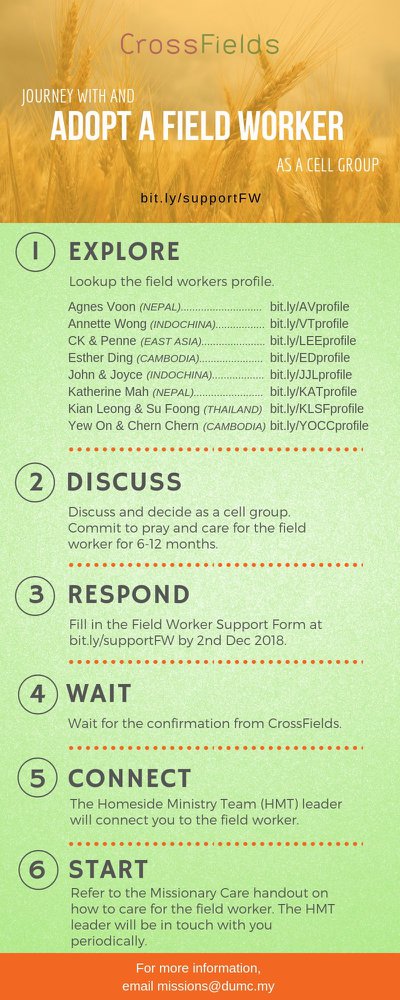 CMS: Steps to Fill in the Salvation FormSelect “More”“Form”Select “Form List” boxLook for “Salvation Form”Fill in form of new salvation by “Change Respondent”Must have “E-mail” and “Mobile Phone”  Go to: http://www.dumc.my/resources/sermons/ for the latest info.Join The Celebrations in DUMC@Puchong at 10am Every SundayBring your friends and family members living around the Puchong area. Look for DUMC@Puchong on Waze or Google Maps. (Please park at IOI Business Park Level B2)TUESDAY ENCOUNTER NIGHT (TEN)Every 3rd Tuesday of every month | 8.30 -10.00pm | AuditoriumEvery 4th Tuesday of every month | 8.30 -10.00pm | DUMC@PuchongA night focusing on prayer, healing and deliveranceFor more information, contact: forerunners@dumc.my CHURCH PRAYER ALTAREvery Saturday | 7.00 -9.00am | Room 101 & 102Let us come and seek the face of God. Prayer precedes everything.WANT TO JOIN THE DUMC FAMILY? Here are the steps: > Join a Cell Group (You can get help at our CG Kiosk) > Attend Basic Christianity 101 > Attend DUMC 101 > Join an Encounter Weekend> Baptism & Membership Interview Sign up at the Info Counter or online at dumc.my/equipPARENTS SUPPORT PARENTS Topic: Parenting Together (New Series) Dates | 25/5, 15/6, 29/6 Time | 3.00pm-4.30pmVenue | Café Function Room Admission free!ALPHA FOR SENIORS (NEW SEASON) 27 May-28 Oct | 10.00am-12.30pm | Hall 3 (Mondays) Seniors too have questions about life, faith and God. Visit our booth in Concourse 2 or contact Peck Har @ 016-612 0210EVANGELISM 101Saturday | 15 Jun | 8.30am-1.00pmPRAYER 201 (Sacred Rhythms) Thursdays | 4 Jul – 8 Aug | 8.00pm-10.00pmCHRISTIAN LIVING 101 (My New Life)Sundays | 23 Jun-4 Aug | 8.00am-9.30amCHRISTIAN LIVING 201 (The Beatitudes)Saturdays | 6 & 13 Jul | 8.00am-1.00pmBASIC CHRISTIANITY 301Saturdays | 6 &13 Jul | 8.30am-1.00pmBASIC CHRISTIANITY 101 (Basic Doctrine I)Saturdays | 13 & 20 Jul | 8.30am-1.00pmNote: Membership requirementFind out more about Equip courses at the Info Counter in Concourse 2, or online at dumc.my/equipLIBRARY HOURSSaturdays | 1.30pm-4.45pmSundays | 9.30am-1.30pmWeekdays | CLOSED
CONTENTSWORSHIP (Praise and Prayer)WORD (60 minutes)WORKS (Ministry and Bearing Witness)UPCOMINGPREACHING SCHEDULE8 & 9 JuneFollowing Jesus (Mission Conference Weekend)Pr Sam Dharam15 & 16 JuneFollowing Jesus (Father’s Day / Baby Dedication Weekend)Senior Pr Chris Kam22 & 23 JuneFollowing Jesus (… For All or Life)Pr Mike NguiEVENT HIGHLIGHTSEQUIP COURSES 2019 